“Igazán csak az anyanyelvén tud az ember tanítani. Csak ebben tudja átadni azokat a rendkívül finom érzelmi tartalmakat, ami a tanítással jár. Enélkül egyszerűen nem érdemes belekezdeni.”(Csermely Péter)Beszámoló Bethlen Gábor Magyar Nyelviskola 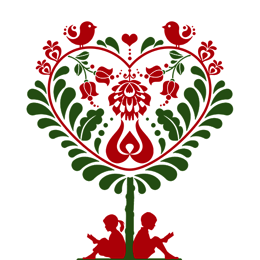 iskolás csoportjainak  munkájáról 		2020/2021-es tanévBezdek ÉvaSenki sem gondolta volna, hogy az elmúlt beszámolónk óta gyökeresen megváltozott életünk és szolgálatunk módja, kerete, és lehetősége. Jimmy Ray  Dean idézettel élve: „Nem tudom megváltoztatni a szél irányát, de be tudom állítani úgy a vitorláimat, hogy elérjem célomat.” Január közepén minden csoportunkban folytatódott munkánk, kialakítottuk a közelgő farsang kereteit, és készülődni kezdtünk a télbúcsúztatásra. 2020. február  15-re szülőkkel, kistestvérekkel közös iskolás farsangi délutánt szeveztünk, amelyen csaknem teljes létszámban részt vettek tanulóink, a közös játék, kézműveskedés és az elmaradhatatlan fánksütés remek hangulatot teremtett.A kanadai felnőtt csoportokhoz  2020. február 23-án látogatott Dr. Szabo Arthur Tiszteletbeli Konzul úr valamint a BTT képviseletében Stein Júlia. A jóhangulatú, informatív beszélgetés során  a gyorsított állampolgársági eljárással kapcsolatos tudnivalókról esett szó.Egyre többet hallottunk a Covid 19 vírusról és ezért március 7-én rendhagyó iskolai foglalkozást szerveztünk és Barta Hajnal ápolónő a gyerekek számára interaktív foglalkozást tartva beszélt a vírus veszélyeiről, megtanulhattuk a  helyes kézmosást.A március 15-i ünnepség napján mindannyiunkat váratlanul ért a szükségállapot kihírdetésének híre, a Magyar Házban tervezett ünnepség elmaradása. Ezzel kezdetét vette életünk új fejezete- a karantén-lét. “A pesszimista panaszkodik a szélre, az optimista arra számít, hogy megváltozik az iránya, a realista beállítja a vitorlákat.” -írta William Arthur Ward, s mi sem tehettünk mást, mint iskolánk foglalkozásait online tanulássá változtattuk.Március 21-én a tankönyvek, munkafüzetek kiosztásra kerültek, így a tanulást zökkenőmentesen folytatni tudtuk.Az új oktatási  helyzet sok új ismerettel járt, új módszereket kellett alkalmaznunk, Székely Szidónia és Puskás Veronika valamint jómagam Skype órarendet készítettünk,  és a tanév végéig ebben az új rendben folyt az oktatás.2020. június 4-én, korlátozott számú résztvevő emlékezett a  Trianoni békediktátum  100.  évfordulójára.  A megemlékezésen  iskolánk tanulói is felléptek.Az ünnepség keretei között a  BTT és az iskola  köszönetét fejezte ki Puskás Veronika Körösi Csoma Sándor ösztöndíjasunknak, aki a karantén minden nehézségét vállalva, a tanév végéig közöttünk maradt és nemcsak a mi tanulóinknak, hanem Kanada minden magyar iskolásának  magas színvonalú magyarórákat tartott.Június 27-én ismét búcsúra került sor: Székely Szidónia tanárnő sokéves kiemelkedő, pótolhatatlan oktatómunkáját, ezúton is megköszönve sikeres magyarországi folytatást kívánunk neki és családjának.Ez a beszámoló kordokumentum is, tehát mindenképpen fontos leírnunk, hogy sok bizonytalanság előzte meg a 2020-as szeptemberi tanévkezdésünket.Óvatosság miatt a BTT-vel egyeztetve, az online tanítás mellett döntöttünk, és Puskás Veronika segítségével elkészült a tanév  új csoportbeosztása.Ennek megfelelően a tanévet  én 1 iskolába lépő csoporttal, 2 haladó kisiskolás csoporttal, valamint  1 kanadai felnőtt csoporttal kezdtem meg.Az órák változatlanul Skype, illetve a felnőtt óra, a Zoom kereti között valósult meg. Az 56-os ünnepélyre is videófelvétellel készültünk.Sajnálatosan, férjem váratlan és súlyos betegsége miatt tanári munkámat október végén  be kellett fejeznem.Az iskolai munka zavartalan folytatását Puskás Veronika áldozatos és magas színvonalú oktatómunkája biztosítja.Székely Szidónia 2020. januárjában a megszokott módon elkezdődött az iskola második féléveFebruárban a szokásosnál szűkebb keretek között (iskolai óra és óvodai fog-lalkozás ideje alatt) megrendeztük a farsangot. Sok ötletes jelmez és játék adta meg az esemény vidám hangulatát. Március közeledtével egyre világosabban látszódott, hogy iskolánk működé-sét is befolyásolni fogja a világon terjedő koronavírus. Az utolsó tanterermi órákat a március 14-15-i hétvégén tartottuk meg. A személyes kapcsolat fontosságát tanár és diák illetve osztálytársak között nem kell senkinek ecsetelni. Különösen a kisiskolások a tanítóra felnéznek, figyelik minden mozdulatát, a dicséret és a társak elismerése motivációt ad a további munkához.       Online tanulás során sajnos ez kevésbé tud érvényesülni, de azért minden tőlünk telhetőt megtettünk, hogy a gyerekek ne veszítsék el a lelkesedésüket.  Az online tanulás előnye számomra az lett, hogy az osztályban egyszerre jelen-levő,de más más tudással és céllal rendelkező gyereknek most külön órát tudtam tartani és így a tananyagot az ő igényeikhez tudtam alakítani. Az elsősök folytatták az olvasás tanulást. Náluk szükséges volt, hogy a szü-lők is jelen legyenek a tanóraén segítve a gyerekek órai munkáját. Ezúton is    köszönjük, hogy támogattak minket és lehetővé tették a kicsik tanítását. A harmadikos csoport Veronikával folytatta az olvasási készség fejlesztését, a szövegértő olvasást és a helyesírási gyakorlatokat. Jól összeszokott csapat lettek, az online órák is jó hangulatban teltek.  Gergely Alexmár az olvasástanulás végén járt ekkor és az utolsó kettős betűket tanítottam neki. Még emlékszem, amikor a 2019-es szeptemberi évnyitón, a Pearce Estate Parkban kértem, írja le az “alma” szót. Az volt a válasza, hogy   nem tud magyarul írni… Innen jutott el egy tanév alatt az ol-vasásig. Nagy köszönet Vadászi Laurának, aki minden órán külön foglal-kozott vele. Nick szintén írni és olvasni tanult, de a külön  online órákon áthelyeződött  a hangsúly a nyelvtanulásra és a szó-kincsbővítésre. Nagyon örülök, hogy a járvány okozta változások senkit nem tántorítottak el attól, hogy online formában folytassa velünk a tanulást. Köszönöm a búcsúztatást, mely egy rendhagyó tanév végén történt. Luca és én is csodálatos élményekkel gazdagodtunk ez alatt a pár év alatt. Szívből kívánok sok sikert és kitartást az iskola pedagógusainak a jövőbeni palánták nevelgetéséhez! Puskás Veronika:Március 15-én az 1848-49-es Szabadságharc ünnepi megemlékezésének adott volna otthont a Magyar Ház, amire buzgón készült minden csoport, minden magyar szervezet. Néhány nappal az alkalmat megelőzően viszont azt le kell mondanunk. Ennek ellenére megemlékezésünk nem maradt el teljesen, a Bethlen Gábor Magyar Nyelviskola néhány tanulójának műsorszáma, mellyel a Magyar Ház színpadán rótták volna le tiszteletüket, képek és videófelvételek formájában jutott el sokakhoz. A Kultúregyesület székhelyén pedig elhangzott a Nemzeti dal, mely szintén felvétel formájában volt megtekinthető. Bár a hétvégi nyelviskola ajtaja is bezárult, a tanítás nem ért véget. Digitális formában folytattuk tovább, virtuális tantermeinkben. Az volt a cél, hogy a magyarul tanulnivágyók számára továbbra is hasznos tudást adhassunk át kreatívan, olyan formában, amely motiválja őket az újabb és újabb ismeretek megszerzésében, a feladatok elvégzésében. Így szombatonként, ezentúl, skype-n keresztül találkoztunk a nyelviskola tanulóival. Ezeknek az online óráknak részemről az volt a célkitűzése, hogy különböző történetek, mesék elolvasásával és azokhoz előre elkészített feladatlappal gyakoroljuk a szövegértő olvasást, azt fejleszthessük a foglalkozások által.Szeptemberben az új tanévet is online formában folytattuk. Jómagam két csoporttal kezdtem meg a tanítást: a kisebbekkel továbbvittem Székely Szidónia munkáját, s így a magyar abc betűinek megismerését folytattuk, valamint a nagyobbakkal a szövegértés fejlesztését folytattuk miközben különböző meséket és történeteket dolgoztunk fel. Emellett, az órák egy részét a helyesírás fejlesztésének szenteltük. Minden hét szombatján 10:00-11:00 óra között az 1. csoportnak, valamint 11:00-12:00 óra között a 2. csoportnak tartottam foglalkozást a tanév első két hónapjában.Október végétől átvettem Bezdek Éva tanárnő két olyan csoportját, akik már haladó szinten tartanak a magyar nyelvhez és történelemhez kapcsolódó ismeretek elsajátításában. A számukra tartott órák felváltva, illetve egybekötve szólnak azóta is magyar irodalmi és történelmi témákról. Legutóbb például az Árpád-házi királyokkal, majd pedig Mikszáth novelláival ismerkedtünk meg részletesebben.A haladó iskolások foglalkozásai 12:00-13:00, illetve 13:00-14:00 óra között zajlanak október óta.A 2020/2021-es tanév első félévétől így 18 tanulóval búcsúztunk, akikkel majd januárban folyatjuk a munkát. Jól összeszokott, aktív és együttműködő csoportokkal dolgozhatom az iskola tanulóinak köszönhetően.Beszámolóink végén, szeretnénk kifejezni köszönetünket a tanári munkánkat mindenben támogató Bethlen Történeti Társaságnak, valamint a szülői közösségnek.A Bethlen Gábor Alap által kiírt  pályázaton sikerrel vett rész  a BTT vezetősége.Daróczi Zoltán, Stein Júlia, Harcsa Katalin és Krizbai Natalia odaadó munkája eredményeképpen lehetővé  vált az iskola további működésének biztosítása, valamint az új web oldal elkészítése, amelyet ezúton is nagyon köszönünk Oláh Violának.https://hungarianschoolcalgary.com/kids-school/